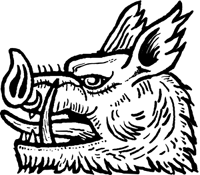                                                           Wood of the Wild BoarThis is Eversholt Parish Council’s Freedom of Information Publication SchemeEversholt Parish Council is responsible for the maintenance of this scheme, which was approved on 26 January 20161. Introduction: what a publication scheme is and why it has been developedThis publication scheme commits Eversholt Parish Council to make information available to the public as part of its normal business activities. The information covered is included in the classes of information mentioned below, where this information is held by Eversholt Parish Council.The scheme commits Eversholt Parish Council : • To proactively publish or otherwise make available as a matter of routine, information, including     environmental information, which is held by Eversholt Parish Council and falls within the    classifications below. • To specify the information which is held by Eversholt Parish Council and falls within the    classifications below. • To proactively publish or otherwise make available as a matter of routine, information in line with    the statements contained within this scheme.• To produce and publish the methods by which the specific information is made routinely available     so that it can be easily identified and accessed by members of the public. • To review and update on a regular basis the information Eversholt Parish Council makes available    under this scheme. • To produce a schedule of any fees charged for access to information which is made proactively    available.• To make this publication scheme available to the public. 2. Classes of information 2.1 Who we are and what we do.        Organisational information, locations and contacts, constitutional and legal governance. 2.2 What we spend and how we spend it.        Financial information relating to projected and actual income and expenditure, tendering,        procurement and contracts. 2.3 What our priorities are and how we are doing.        Strategy and performance information, plans, assessments, inspections and reviews. 2.4 How we make decisions.        Policy proposals and decisions. Decision making processes, internal criteria and procedures,        consultations. 2.5 Our policies and procedures.        Current written protocols for delivering our functions and responsibilities. 2.6 Lists and registers.        Information held in registers required by law and other lists and registers relating to the        functions of the authority. 2.7 The services we offer.        Advice and guidance, booklets and leaflets, transactions and media releases. A description of the        services offered. The classes of information will not generally include: • Information the disclosure of which is prevented by law, or exempt under the Freedom of    Information Act, or is otherwise properly considered to be protected from disclosure. • Information in draft form. • Information that is no longer readily available as it is contained in files that have been placed in    archive storage, or is difficult to access for similar reasons. 3. The method by which information published under this scheme will be made available Eversholt Parish Council will indicate clearly to the public what information is covered by this scheme and how it can be obtained. Where it is within the capability of Eversholt Parish Council, information will be provided on our website. Where it is impracticable to make information available on a website or when an individual does not wish to access the information by the website, we will indicate how information can be obtained by other means and provide it by those means. In exceptional circumstances some information may be available only by viewing in person. Where this manner is specified, contact details will be provided. An appointment to view the information will be arranged within a reasonable timescale. Information will be provided in the language in which it is held or in such other language that is legally required. Where an authority is legally required to translate any information, it will do so. Obligations under disability and discrimination legislation and any other legislation to provide information in other forms and formats will be adhered to when providing information in accordance with this scheme. 4. Charges which may be made for information published under this scheme The purpose of this scheme is to make the maximum amount of information readily available at minimum inconvenience and cost to the public. Charges made by Eversholt Parish Council for routinely published material will be justified and transparent and kept to a minimum. Material which is published and accessed on a website will be provided free of charge. Charges may be made for information subject to a charging regime specified by Parliament. Charges may be made for actual disbursements incurred such as: • photocopying • postage and packaging • the costs directly incurred as a result of viewing information Charges may also be made for information provided under this scheme where they are legally authorised, they are in all the circumstances, including the general principles of the right of access to information held by public authorities, justified and are in accordance with a published schedule or schedules of fees which is readily available to the public. If a charge is to be made, confirmation of the payment due will be given before the information is provided. Payment may be requested prior to provision of the information. 5. Written requests Information held by a public authority that is not published under this scheme can be requested in writing, when its provision will be considered in accordance with the provisions of the Freedom of Information Act. 6. Contact details If you require a paper version of any information, or want to ask whether information is available please contact The Clerk to Eversholt Parish Council by telephone, email or letter. Contact details are set out below or you can visit our website at www.eversholtvillage.co.uk Email: 1karenbarker@gmail.com Tel: 01525 290458 Contact Address: 8 Bloomsbury Close, Woburn, Bedfordshire MK17 9QSTo help us process your request quickly, please clearly mark any correspondence “PUBLICATION SCHEME REQUEST” (in CAPITALS please) If the information you are looking for is not available via the scheme and is not on our website, you can still contact Eversholt Parish Council to ask if we have it.Note: This model publication scheme has been prepared and approved by the Information Commissioner to be adopted without modification by any public authority without further approval and will be valid until further notice.